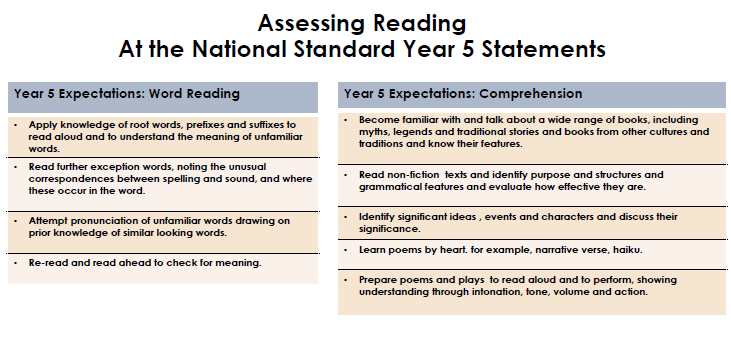 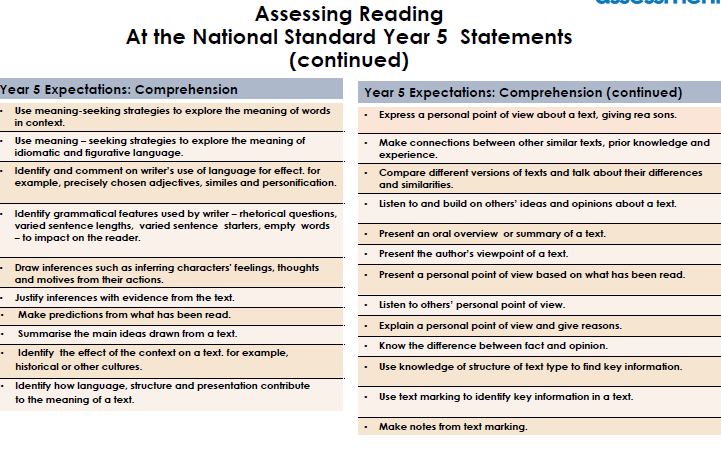 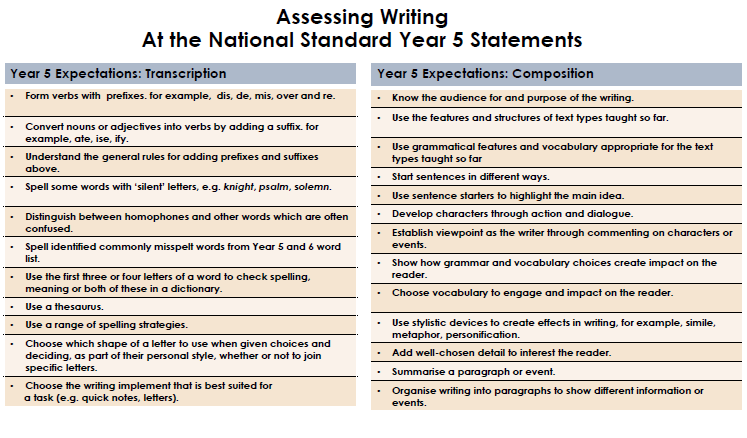 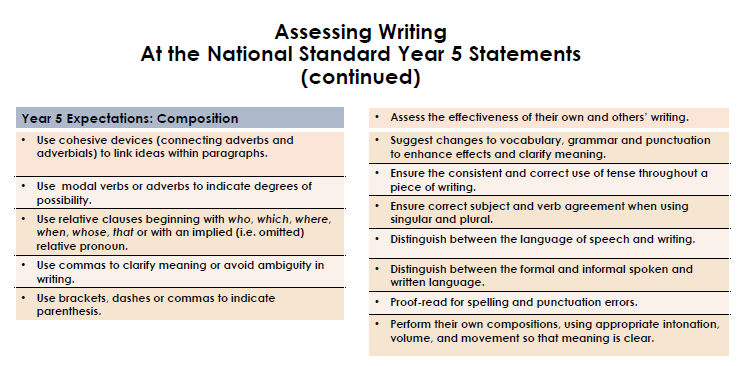 Assessing Maths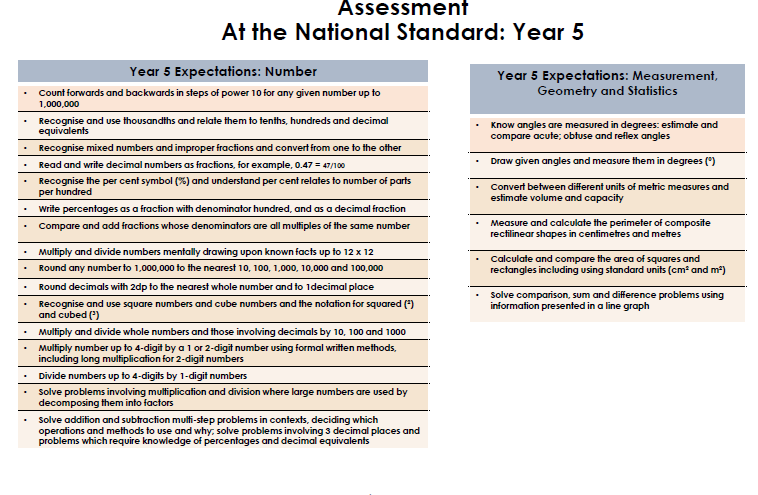 